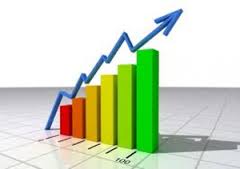 РЕЙТИНГ  НАВЧАЛЬНИХ ГРУП  ЗА  РЕЗУЛЬТАТАМИ ІІІ чверті 2016/2017 н.р.Переможець – група 11-1 !!!Куратор групи – Хоменко Ольга Миколаївна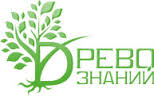 